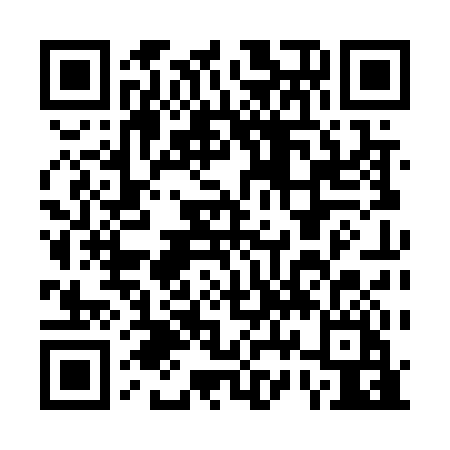 Prayer times for Salt Sulphur Springs, West Virginia, USAMon 1 Jul 2024 - Wed 31 Jul 2024High Latitude Method: Angle Based RulePrayer Calculation Method: Islamic Society of North AmericaAsar Calculation Method: ShafiPrayer times provided by https://www.salahtimes.comDateDayFajrSunriseDhuhrAsrMaghribIsha1Mon4:346:051:265:208:4810:182Tue4:356:051:275:208:4710:183Wed4:356:061:275:208:4710:184Thu4:366:071:275:208:4710:175Fri4:376:071:275:208:4710:176Sat4:386:081:275:208:4710:167Sun4:386:081:275:208:4610:168Mon4:396:091:285:208:4610:159Tue4:406:091:285:208:4610:1510Wed4:416:101:285:218:4510:1411Thu4:426:111:285:218:4510:1412Fri4:436:111:285:218:4410:1313Sat4:446:121:285:218:4410:1214Sun4:456:131:285:218:4410:1215Mon4:456:131:285:218:4310:1116Tue4:466:141:285:218:4210:1017Wed4:476:151:295:218:4210:0918Thu4:486:161:295:218:4110:0819Fri4:506:161:295:218:4110:0720Sat4:516:171:295:208:4010:0621Sun4:526:181:295:208:3910:0522Mon4:536:191:295:208:3910:0423Tue4:546:191:295:208:3810:0324Wed4:556:201:295:208:3710:0225Thu4:566:211:295:208:3610:0126Fri4:576:221:295:208:3510:0027Sat4:586:231:295:198:359:5928Sun4:596:231:295:198:349:5829Mon5:006:241:295:198:339:5630Tue5:026:251:295:198:329:5531Wed5:036:261:295:198:319:54